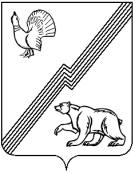 АДМИНИСТРАЦИЯ ГОРОДА ЮГОРСКАХанты-Мансийского автономного округа – Югры ПОСТАНОВЛЕНИЕот 20 августа 2020 года									          № 1149О внесении изменения в постановлениеадминистрации города Югорска от 04.06.2020 № 731«О Порядке предоставления в 2020 году из бюджетагорода Югорска субсидий социально ориентированнымнекоммерческим организациям, не являющимсягосударственными (муниципальными) учреждениями,пострадавшим в результате введения ограничительных мер, направленных на профилактику и устранениепоследствий распространения новойкоронавирусной инфекции (COVID-19)»С целью приведения кодов видов расходов в соответствии с приказом Министерства финансов Российской Федерации от 06.06.2019 № 85н «О Порядке формирования и применения кодов бюджетной классификации Российской Федерации, их структуре и принципах назначения»:1. Внести в постановление администрации города Югорска от 04.06.2020 № 731                                   «О Порядке предоставления в 2020 году из бюджета города Югорска субсидий социально ориентированным некоммерческим организациям, не являющимся государственными (муниципальными) учреждениями, пострадавшим в результате введения ограничительных мер, направленных на профилактику и устранение последствий распространения новой коронавирусной инфекции (COVID-19)» изменение, заменив в пункте 3 цифры «633» на цифры «631».2. Опубликовать постановление в официальном печатном издании города Югорска и разместить на официальном сайте органов местного самоуправления города Югорска.3. Контроль за выполнением постановления оставляю за собой.Глава города Югорска                                                                                                 А.В. Бородкин